                            ҠАРАР                                                                          РЕШЕНИЕ       «  29  »    июнь    2016 й.                 № 158000                 «  29  »    июня    2016  г.О назначении выборов депутатов 
Совета сельского поселения  Тирлянский   сельсовет муниципального района Белорецкий район Республики Башкортостан                созыва В соответствии  со  статьёй 10  Федерального  закона  от 12.06.2002г. № 67-ФЗ «Об основных гарантиях избирательных прав и права на участие в референдуме граждан Российской Федерации», статьями 8,10, Кодекса Республики Башкортостан о выборах и статьёй 7 Устава сельского поселения Тирлянский сельсовет муниципального района Белорецкий район Республики Башкортостан,Совет сельского поселения Тирлянский сельсоветмуниципального района Белорецкий районРеспублики БашкортостанРЕШИЛ: Назначить выборы депутатов Совета сельского поселения Тирлянский сельсовет муниципального района Белорецкий район Республики Башкортостан двадцать восьмого созыва на 18 сентября 2016 года. Опубликовать данное решение в здании администрации СП Тирлянский сельсовет и разместить на официальном сайте СП Тирлянский сельсовет муниципального района Белорецкий район Республики Башкортостан http://tirlianskij.ru , не позднее пяти дней со дня его принятия. Направить настоящее решение в территориальную избирательную комиссию муниципального района Белорецкий район Республики Башкортостан. Контроль за исполнением настоящего решения оставляю за собой.        Глава сельского поселения                                              Н.В. СевостьяновБАШҠОРТОСТАН РЕСПУБЛИКАЋЫБЕЛОРЕТ РАЙОНЫмуниципаль районЫНЫңТИрлэн АУЫЛ СОВЕТЫАУЫЛ БИЛәМәһЕСОВЕТЫ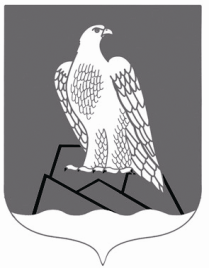 СОВЕТСЕЛЬСКОГО ПОСЕЛЕНИЯ Тирлянский  СЕЛЬСОВЕТ Муниципального района Белорецкий район РЕСПУБЛИКИ БАШКОРТОСТАН